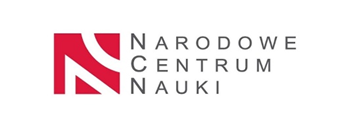 Bydgoszcz, dnia 15.03.2023 r.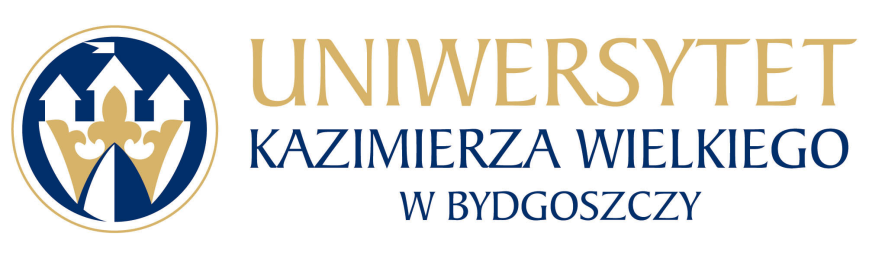 Uniwersytet Kazimierza Wielkiego w BydgoszczyAdres: 85-064 Bydgoszcz,ul. Chodkiewicza 30ZAPYTANIE OFERTOWE NR UKW/DZP-282-ZO-B-5/2023	Uniwersytet Kazimierza Wielkiego w Bydgoszczy ul. Chodkiewicza 30, 85-064 Bydgoszcz występuje, na podstawie  § 18  Regulaminu udzielania zamówień publicznych, z Zapytaniem Ofertowym na realizację zamówienia przeznaczonego wyłącznie na badania naukowe.1. Tytuł zamówienia: „Dostawa wielozadaniowego spektrofluorymetru z czytnikiem płytek na potrzeby UKW”2. Rodzaj zamówienia: usługa/dostawa/roboty budowlane3. Termin realizacji zamówienia: do 168 dni kalendarzowych  od dnia podpisania umowy4.Opis przedmiotu zamówienia:4.1 Przedmiotem zamówienia jest dostawa wielozadaniowego spektrofluorymetru z czytnikiem płytek na potrzeby UKW. 4.2 Specyfikacja minimalnych parametrów technicznych przedmiotu zamówienia:1) Jednostka bazowa: Wielozadaniowy spektrofluorymetr do pomiarów:- intensywności fluorescencji (wzbudzenie, emisja, tryb synchroniczny);- intensywności chemiluminescencji;- intensywności oraz czasu życia fosforescencji;- absorbancji;- kinetyki reakcji w czasach sekundowych- zależności temperaturowych.Specyfikacja minimalnych parametrów technicznych jednostki bazowej:- zakresy długości fali nie mniejsze niż:  Ex: 200-750 nm, Em: 200-750 nm;- siatki monochromatorów co najmniej 1600 linii/mm;- ustawianie szerokości pasma w zakresie: 1.0-20.0 nm;- parametry długości fali: dokładność ±1.5 nm, powtarzalność ± 1.0 nm, rozdzielczość 1.0 nm;- ustawianie szybkości skanowania Ex i Em w zakresie nie mniejszym niż: 20-20000 nm/min.;- stosunek sygnału do szumu dla widma Ramana, szerokość pasma Ex i Em 5 nm, odpowiedź 2 s: nie mniejszy niż 880:1 (~350 nm) i 8000:1 (~ 450 nm);- gniazdo dla pojedynczej kuwety 10x10 mm, wyposażone w spacer zmniejszający mierzoną objętość;- oprogramowanie współpracujące z Windows 10 i Windows 11, kontrolujące działanie spektrofluorymetru z ilościową analizą/krzywą kalibracji, skanowaniem widma Ex i Em fluorescencji i fosforescencji, pomiarów czasu życia fosforescencji,  analizy widm, pomiarów kinetycznych.2) Czytnik płytek - przystawka do spektrofluorymetru do pomiaru na płytkach 96- i 384-dołkowychSpecyfikacja minimalnych parametrów technicznych:- tryb standardowy – pomiar intensywności przy pojedynczej lub wielu długościach fal, pomiary ilościowe i pomiary widm z pojedynczego dołka;- tryb szybki – ciągłe skanowanie płytki przy pojedynczej długości fali Ex i Em, pomiary ilościowe, pomiary widm, pomiary kinetyczne;- czas pomiaru płytki 96-dołkowej przy pojedynczej długości fali – 1 min/płytkę;- powtarzalność fotometryczna dla jednego dołka ±3%;- oprogramowanie sterujące i analityczne- Certyfikat CE.3) Termostatowany ogniwem Peltiera 4-pozycyjny uchwyt do kuwet z automatyczną zmianą pozycji, wyposażony  w mieszadło magnetyczneSpecyfikacja minimalnych parametrów technicznych:- gniazda na kuwety max. 10x10 mm;- współpracuje z adaptorem do kuwet 5x5 mm;- zakres kontroli temperatury 0 - +90 °C;- dokładność kontroli temperatury co najmniej ± 0.1°C;- czujnik kontroli temperatury uchwytu i wewnątrz próby; dokładność pomiarów czujnika gniazda ± 0.5 °C w zakresie temperatur 20 - 40 °C; dokładność pomiarów czujnika próby co najmniej  ± 0.2 °C.- program sterujący zmianami temperatury zmieniacza kuwet.4) Akcesoria: Kwarcowe kuwety 5x5 mm, minimalna objętość 0.5 mL, co najmniej 4 sztuki.Adaptery do kuwet 5x5 mm., co najmniej 4 szt.Uchwyt na standardowe kuwety spektrofotometryczne 10 x 10 mm do pomiarów absorbancji roztworów.Zestaw walidacyjny do kontroli światła rozproszonego i korekty widma wzbudzenia w zakresie UV, zawierający roztwór rodaminy B oraz trójkątną kuwetę z korkiem. Mieszadełka magnetyczne pokryte PTFE do kuwety o wymiarach 5x5 mm, 1 opakowanmie 10 szt.5) Komputer z oprogramowaniem:Komputer z Windows 10, system operacyjny Pro 64 bit (Intel Core i5, 3.3 GHz  processor, 250 GB SSD, 1 TB HD, 8 GB RAM)Monitor 21.5" LCDCD/DVD-RWKlawiatura bezprzewodowaMysz bezprzewodowaProgram do pomiarów temperaturowych do wyznaczania temperatur topnienia przy różnych długościach fali Ex i Em, z programowalną szybkością ogrzewania i chłodzenia, czasem opóźnienia, częstością pomiarów. Funkcje wyliczania temperatury topnienia w oparciu o różne metody (co najmniej 3 podstawowe metody: drugiej pochodnej, najmniejszych kwadratów, jednopunktową).Program do analiz pomiarów kinetycznych służący do obliczeń szybkości początkowych 
i maksymalnych, stałej Michaelisa-Menten, stałych inhibicji oraz określania rodzaju inhibicji.4.3 Termin związania ofertą: 30 dni.4.4 Zamówienie finansowane jest ze środków Narodowego Centrum Nauki z projektu Izoforma tropomiozyny Tpm2.3 w regulacji dynamiki aktyny i metastazy osteosarkomy - umowa nr UMO-2022/04/Y/NZ5/00064.5. Opis sposobu obliczenia ceny:W ofercie należy podać proponowaną cenę brutto w PLN za całość wykonania przedmiotu zamówienia.Cena powinna zawierać wszystkie koszty związane z realizacją zamówienia, w tym koszty dostawy, transportu, rozładunku  itp. towaru do  miejsca wskazanego przez Zamawiającego.6. Kryterium wyboru:6.1. Zamawiający oceni i porówna jedynie te oferty, które:a) zostaną złożone przez Wykonawców nie wykluczonych przez Zamawiającego z niniejszego postępowania;b) nie zostaną odrzucone przez Zamawiającego.6.2. Oferty zostaną ocenione przez Zamawiającego w oparciu o następujące kryteria i ich znaczenie:Obliczenia w poszczególnych kryteriach dokonane będą z dokładnością do dwóch miejsc po przecinku.Oceny Zamawiający dokona na podstawie następujących wzorów:I. dla kryterium „cena”: C = Cn / Co x 100 pkt x 80%gdzie:C = przyznane punkty za cenęCn = najniższa cena ofertowa (brutto) spośród ważnych ofertCo = cena badanej ofertyOpis kryterium:Cena to wartość wyrażona w jednostkach pieniężnych uwzględniająca podatek VAT oraz podatek akcyzowy jeżeli na podstawie odrębnych przepisów sprzedaż podlega obciążeniu podatkiem VAT oraz podatkiem akcyzowym.W kryterium tym Wykonawca może otrzymać maksymalnie 80 pkt.II. dla kryterium „Czas reakcji serwisu”:Oceniając ofertę wg  kryterium związanym z czasem reakcji serwisu Zamawiający będzie oceniał czas reakcji serwisu wskazany przez Wykonawcę w Formularzu Ofertowym liczony od dnia zgłoszenia usterki drogą mailową/telefoniczną. Wykonawca określa czas reakcji serwisu z przedziału 48 -120 godzin. Wskazanie czasu reakcji innego niż określony przez Zamawiającego w zapytaniu ofertowym będzie niezgodne z warunkami zamówienia i będzie skutkowało odrzuceniem oferty.Zasady przyznawania punktów w kryterium czas reakcji serwisu:III. dla kryterium „okres gwarancji”:Oceniając ofertę wg kryterium związanym z okresem gwarancji Zamawiający będzie oceniał czas udzielonej gwarancji na całość przedmiotu zamówienia, licząc od dnia podpisania bezusterkowego odbioru przedmiotu zamówienia wskazany przez Wykonawcę w Formularzu Ofertowym. Minimalny termin gwarancji wynosi 12 miesięcy.  Zamawiający wymaga podania okresu gwarancji w pełnych miesiącach.Wskazanie okresu gwarancji innego niż określony przez Zamawiającego w zapytaniu ofertowym będzie niezgodne z warunkami zamówienia i będzie skutkowało odrzuceniem oferty.Zasady przyznawania punktów w kryterium gwarancja:Gwarancja od 24 miesięcy i więcej – 5 pktGwarancja od 13 miesięcy do 23 miesięcy – 2 pkt Gwarancja do 12 miesięcy – 0 pktIV. dla kryterium „sposób sterowania temperaturą zmieniacza kuwet”:Oceniając ofertę wg kryterium związanym ze sposobem sterowania temperaturą zmieniacza kuwet Zamawiający będzie oceniał, czy sterowanie temperaturą zmieniacza kuwet jest zintegrowane 
z oprogramowaniem spektrofluorymetru, czy sterowanie odbywa się za pomocą osobnego oprogramowania. Zamawiający dokona oceny na podstawie informacji wpisanej przez Wykonawcę 
w Formularzu Ofertowym.Zasady przyznawania punktów w kryterium sposób sterowania temperaturą zmieniacza kuwetSterowanie temperaturą zmieniacza kuwet jest zintegrowane z oprogramowaniem – 5 pktSterowanie temperaturą zmieniacza kuwet nie jest zintegrowane z oprogramowaniem – 0 pktŁączna ilość punktów ocenianej oferty (ocena końcowa): W = C + Rs + G + Sgdzie: W – ocena końcowa, C – punkty za cenę, Rs – punkty za czas reakcji serwisu,G – punkty za okres gwarancji,S -  punkty za sposób sterowania temperaturą zmieniacza kuwet.7. Sposób przygotowania oferty:7.1   Każdy Wykonawca może złożyć tylko jedną ofertę.7.2   Oferty należy przesłać poprzez platformę zakupową.7.3	Oferta musi być podpisana przez osoby upoważnione do reprezentowania Wykonawcy (Wykonawców wspólnie ubiegających się o udzielenie zamówienia).7.4.	Ofertę należy przygotować na załączonym formularzu, w formie elektronicznej, w języku polskim, podpisany formularz ofertowy i inne dokumenty należy zeskanować i wysłać drogą elektroniczną używając platformy zakupowej. Zamawiający dopuszcza złożenie oferty za pośrednictwem Platformy zakupowej prowadzonego postępowania w formie elektronicznej lub postaci elektronicznej opatrzonej podpisem zaufanym lub elektronicznym podpisem osobistym (e-dowód)  z zastrzeżeniem, iż pliki podpisywane profilem zaufanym, nie mogą być większe niż 10MB oraz pliki podpisywane w aplikacji eDoApp służącej do składania podpisu osobistego nie mogą być większe niż 5MB. Zamawiający zaleca zapisanie oferty w formacie .pdf7.5.   Wykonawca ponosi wszelkie koszty związane z przygotowaniem i złożeniem oferty.7.6. Oferta oraz wszelkie załączniki muszą być podpisane przez osoby upoważnione do reprezentowania Wykonawcy. Oznacza to, iż jeżeli z dokumentu (ów) określającego (ych) status prawny Wykonawcy(ów) lub pełnomocnictwa (pełnomocnictw) wynika, iż do reprezentowania Wykonawcy(ów) upoważnionych jest łącznie kilka osób dokumenty wchodzące w skład oferty muszą być podpisane przez wszystkie te osoby.7.7.   Upoważnienie osób podpisujących ofertę do jej podpisania musi bezpośrednio wynikać z dokumentów dołączonych do oferty. Oznacza to, że jeżeli upoważnienie takie nie wynika wprost 
z dokumentu stwierdzającego status prawny Wykonawcy (odpisu z właściwego rejestru lub zaświadczenia o wpisie do ewidencji działalności gospodarczej) to do oferty należy dołączyć skan oryginału lub skan poświadczonej kopii stosownego pełnomocnictwa wystawionego przez osoby do tego upoważnione.8. Termin składania ofert i zadawania pytań do postępowania:1) Ofertę należy złożyć przez platformę zakupową w nieprzekraczalnym terminie:2) Termin zadawania pytań upływa w dniu: 17.03.2023 r. o godz. 12:009. Opis warunków udziału w postępowaniu:Wykonawcy ubiegający się o zamówienia muszą spełniać łącznie niżej wymienione warunki udziału w postępowaniu dotyczące:a)	zdolności do występowania w obrocie gospodarczym;b)	uprawnień do prowadzenia określonej działalności gospodarczej lub zawodowej, o ile wynika to z odrębnych przepisów;c)     sytuacji ekonomicznej lub finansowej;d)    zdolności technicznej lub zawodowej.W celu potwierdzenia warunków udziału w postępowaniu należy złożyć wypełniony i podpisany Formularz Ofertowy, stanowiący załącznik nr 1.10. Oświadczenia i dokumenty wymagane dla potwierdzenia spełniania przez wykonawców warunków udziału w postępowaniu i braku podstaw do wykluczenia:1) Aktualny odpis z właściwego rejestru lub z centralnej ewidencji i informacji o działalności gospodarczej, w przypadku:- podmiotów posiadających osobowość prawną jak i spółek prawa handlowego nie posiadających osobowości prawnej – wyciąg z Krajowego Rejestru Sądowego,- osób fizycznych wykonujących działalność gospodarczą – zaświadczenie o wpisie do rejestru CEIDG (Centralna Ewidencja i Informacja o Działalności Gospodarczej),- działalności prowadzonej w formie spółki cywilnej – umowa spółki cywilnej lub zaświadczenie                   o wpisie do ewidencji działalności gospodarczej każdego ze wspólników.Jeżeli w kraju miejscu zamieszkania osoby lub w kraju, w którym Wykonawca ma siedzibę lub miejsce zamieszkania, nie wydaje się dokumentów, o których mowa w ust. 10 pkt. 1) , zastępuje się je dokumentem zawierającym oświadczenie, w którym określa się także osoby uprawione do reprezentacji Wykonawcy, złożone przed właściwym organem sądowym, administracyjnym albo organem samorządu zawodowego lub gospodarczego odpowiednio kraju miejsca zamieszkania osoby lub kraju, w którym Wykonawca ma siedzibę lub miejsce zamieszkania lub przed notariuszem.Dokumenty, o których mowa powyżej,  powinny być wystawione nie wcześniej niż 6 miesięcy przed upływem terminu składania ofert. 2) Integralną częścią oferty jest wypełniony i podpisany Formularz Ofertowy, stanowiący załącznik   nr 1 do zapytania ofertowego oraz wypełniony i podpisany Formularza Cenowy stanowiący załącznik nr 2 do zapytania ofertowego. Nie złożenie wymaganych załączników, będzie skutkowało odrzuceniem oferty.3) Pełnomocnictwo do podpisania oferty (oryginał lub kopia potwierdzona za zgodność                         z oryginałem przez osobę upoważnioną) względnie do podpisania innych dokumentów składanych wraz z ofertą, o ile prawo do ich podpisania nie wynika z innych dokumentów złożonych wraz                       z ofertą. Pełnomocnictwo do reprezentowania wszystkich Wykonawców wspólnie ubiegających się                    o udzielenie zamówienia, ewentualnie umowa o współdziałaniu, z której będzie wynikać przedmiotowe pełnomocnictwo (oryginał lub kopia potwierdzona za zgodność z oryginałem przez notariusza). Pełnomocnik może być ustanowiony do reprezentowania Wykonawców                                     w postępowaniu, albo reprezentowania w postępowaniu i zawarcia umowy;4) Wykonawca zobowiązany jest do dołączenia do oferty wiarygodnych dokumentów potwierdzających jednoznaczne spełnienie określonych wymagań specyfikacji technicznej zaoferowanego przedmiotu zamówienia (certyfikat, specyfikacja techniczna).5) Zgodnie z ustawą z dnia 13 kwietnia 2022 r. o szczególnych rozwiązaniach w zakresie przeciwdziałania wspieraniu agresji na Ukrainę oraz służących ochronie bezpieczeństwa narodowego (Dz.U. z 2022 r. poz. 835) z postępowania o udzielenie zamówienia wyklucza się wykonawców, 
o których mowa w art. 7 ust. 1 ustawy.Powyższe dokumenty należy zeskanować i wysłać drogą elektroniczną używając platformy zakupowej.11. Termin i warunki płatności: Wykonawca otrzyma wynagrodzenie po wykonaniu przedmiotu zamówienia, przelewem w terminie do 30 dni licząc od daty wpływu do siedziby Zamawiającego prawidłowo wystawionego rachunku.12. Zamawiający zastrzega sobie prawo wyboru oferty o cenie wyższej, przy czym w takim wypadku uzasadni dokonanie wyboru.13. Zamawiający zastrzega sobie prawo odwołania ogłoszenia o zamówieniu w przypadku zaistnienia uzasadnionych przyczyn, jak również prawo unieważnienia ogłoszenia o zamówieniu bez podania przyczyny.14. Zgodnie z art. 13 ust. 1 i 2 rozporządzenia Parlamentu Europejskiego i Rady (UE) 2016/679 z dnia 27 kwietnia 2016 r. w sprawie ochrony osób fizycznych w związku z przetwarzaniem danych osobowych i w sprawie swobodnego przepływu takich danych oraz uchylenia dyrektywy 95/46/WE (ogólne rozporządzenie o ochronie danych) (Dz. Urz. UE L 119 z 04.05.2016, str. 1), dalej „RODO”, Zamawiający informuje, że:administratorem Pani/Pana danych osobowych jest Uniwersytet Kazimierza Wielkiego z siedzibą przy 
ul. Chodkiewicza 30, 85-064 Bydgoszcz;administrator danych osobowych powołał Inspektora Ochrony Danych nadzorującego prawidłowość przetwarzania danych osobowych, z którym można skontaktować się za pośrednictwem adresu e-mail: iod@ukw.edu.pl;Pani/Pana dane osobowe przetwarzane będą na podstawie art. 6 ust. 1 lit. c RODO w celu związanym 
z postępowaniem o udzielenie zamówienia publicznego prowadzonym w trybie zapytania ofertowego;odbiorcami Pani/Pana danych osobowych będą osoby lub podmioty, którym udostępniona zostanie dokumentacja postępowania w oparciu o art. 8 oraz art. 96 ust. 3 ustawy z dnia 29 stycznia 2004 r. – Prawo zamówień publicznych (Dz. U. z 2017 r. poz. 1579 i 2018), dalej „ustawa Pzp”;Pani/Pana dane osobowe będą przechowywane, zgodnie z art. 97 ust. 1 ustawy Pzp, przez okres 4 lat od dnia zakończenia postępowania o udzielenie zamówienia, a jeżeli czas trwania umowy przekracza 4 lata, okres przechowywania obejmuje cały czas trwania umowy;obowiązek podania przez Panią/Pana danych osobowych bezpośrednio Pani/Pana dotyczących jest wymogiem ustawowym określonym w przepisach ustawy Pzp, związanym z udziałem w postępowaniu 
o udzielenie zamówienia publicznego; konsekwencje niepodania określonych danych wynikają z ustawy Pzp;w odniesieniu do Pani/Pana danych osobowych decyzje nie będą podejmowane w sposób zautomatyzowany, stosowanie do art. 22 RODO;posiada Pani/Pan:na podstawie art. 15 RODO prawo dostępu do danych osobowych Pani/Pana dotyczących;na podstawie art. 16 RODO prawo do sprostowania Pani/Pana danych osobowych 1;na podstawie art. 18 RODO prawo żądania od administratora ograniczenia przetwarzania danych osobowych z zastrzeżeniem przypadków, o których mowa w art. 18 ust. 2 RODO 2;prawo do wniesienia skargi do Prezesa Urzędu Ochrony Danych Osobowych, gdy uzna Pani/Pan, że przetwarzanie danych osobowych Pani/Pana dotyczących narusza przepisy RODO;nie przysługuje Pani/Panu:w związku z art. 17 ust. 3 lit. b, d lub e RODO prawo do usunięcia danych osobowych;prawo do przenoszenia danych osobowych, o którym mowa w art. 20 RODO;na podstawie art. 21 RODO prawo sprzeciwu, wobec przetwarzania danych osobowych, gdyż podstawą prawną przetwarzania Pani/Pana danych osobowych jest art. 6 ust. 1 lit. c RODO.1 Wyjaśnienie: skorzystanie z prawa do sprostowania nie może skutkować zmianą wyniku postępowania o udzielenie zamówienia publicznego ani zmianą postanowień umowy w zakresie niezgodnym z ustawą Pzp oraz nie może naruszać integralności protokołu oraz jego załączników.2 Wyjaśnienie: prawo do ograniczenia przetwarzania nie ma zastosowania w odniesieniu do przechowywania, w celu zapewnienia korzystania ze środków ochrony prawnej lub w celu ochrony praw innej osoby fizycznej lub prawnej, lub z uwagi na ważne względy interesu publicznego Unii Europejskiej lub państwa członkowskiego.W przypadku przekazywania przez Wykonawcę przy składaniu oferty danych osobowych innych osób, Wykonawca zobowiązany jest do zrealizowania wobec tych osób, w imieniu Zamawiającego obowiązku informacyjnego wynikającego z art. 14 RODO i złożenia stosownego oświadczenia zawartego w formularzu ofertowym.15. W sprawie przedmiotu zamówienia należy kontaktować się z przedstawicielem Zamawiającego za pośrednictwem platformy zakupowej. W przypadku awarii platformy zakupowej dopuszcza się kontakt z Zamawiającym poprzez pocztę elektroniczną na adres: zampub@ukw.edu.pl     Kanclerz UKWmgr Renata MalakZałącznik nr 1FORMULARZ OFERTOWYDO ZAPYTANIA OFERTOWEGO NR UKW/DZP-282-ZO-B-5/20231. Dane dotyczące Wykonawcy:Nazwa:	Siedziba:	Nr telefonu/faksu:	Nr NIP:	Nr REGON:	Osoba do kontaktu, tel. e-mail:	2. Nawiązując do ogłoszenia w trybie Zapytania Ofertowego oferujemy wykonanie zamówienia na: „Dostawa sprzętu laboratoryjnego i pomiarowego na potrzeby UKW” za:Kryterium I - Cenawartość ofertową brutto*  .....................................................................................zł słownie  ................................................................................................................... podatek od towarów i usług .....................% wartość podatku  .............……….zł         wartość netto  ........................................................................................................zł *zaokrąglić do 2 miejsc po przecinku.Kryterium II – Czas reakcji serwisu: _______ godzin (proszę podać ilość pełnych godzin zgodnie z zakresem wskazanym w niniejszym zapytaniu ofertowym)Kryterium III - Okres gwarancji: _________ miesięcy ( proszę podać ilość pełnych ilość miesięcy, nie mniej niż 12 miesięcy) liczony od dnia podpisania bezusterkowego odbioru przedmiotu zamówienia.Kryterium IV - Sterowanie temperaturą zmieniacza kuwet ____________________ zintegrowane z oprogramowaniem ( proszę wpisać jest lub nie jest – pozostawienie miejsca nieuzupełnionego spowoduje brak możliwości oceny oferty Wykonawcy w kryterium poza cenowym i odrzucenie oferty )3. Oświadczam/my, że w cenie oferty zostały uwzględnione wszystkie koszty związane 
z wykonaniem przedmiotu zamówienia, w tym koszty transportu do siedziby Zamawiającego oraz udzielone ewentualne rabaty.4. Oświadczam/my, że przedmiot zamówienia jest zgodny z opisem przedmiotu zamówienia zawartym Zapytaniu Ofertowym nr UKW/DZP-282-ZO-B-5/2023.5. Zobowiązuje/my się wykonać całość przedmiotu zamówienia z należytą starannością.6. Oświadczam/my, że akceptujemy projekt umowy.7. Oświadczam/my, że zapoznaliśmy się z Zapytaniem Ofertowym oraz wyjaśnieniami 
i ewentualnymi zmianami Zapytania Ofertowego przekazanymi przez Zamawiającego 
i uznajemy się za związanych określonymi w nich postanowieniami i zasadami postępowania.8. Oświadczam/my, że spełniamy warunki udziału w postępowaniu zgodnie z pkt. 9 Zapytania Ofertowego nr UKW/DZP-282-ZO-B-5/2023.9. Oświadczam/my, że nie podlegam/my wykluczeniu na podstawie art. 7 ust. 1 ustawy z dnia 13 kwietnia 2022 r. o szczególnych rozwiązaniach w zakresie przeciwdziałania wspieraniu agresji na Ukrainę oraz służących ochronie bezpieczeństwa narodowego (Dz.U. z 2022 r. poz. 835).10. Oświadczam, że wypełniłem obowiązki informacyjne przewidziane w art. 13 lub art. 14 RODO1 wobec osób fizycznych, od których dane osobowe bezpośrednio lub pośrednio pozyskałem w celu ubiegania się o udzielenie zamówienia publicznego w niniejszym postępowaniu2.1 rozporządzenie Parlamentu Europejskiego i Rady (UE) 2016/679 z dnia 27 kwietnia 2016 r. w sprawie ochrony osób fizycznych w związku z przetwarzaniem danych osobowych i w sprawie swobodnego przepływu takich danych oraz uchylenia dyrektywy 95/46/WE (ogólne rozporządzenie o ochronie danych) (Dz. Urz. UE L 119 z 04.05.2016, str. 1)2 w przypadku gdy wykonawca nie przekazuje danych osobowych innych, niż bezpośrednio jego dotyczących, oświadczenia wykonawca nie składa (usunięcie treści oświadczenia np. przez jego wykreślenie)Załącznikami do ofert są:a) ……………………………………………..b) ……………………………………………..............................., dnia .....................……………………………………………………………………(podpisy upełnomocnionych  przedstawicieli Wykonawcy)Załącznik nr 2FORMULARZ CENOWY…………………………Data, miejscowość	         ............………..........................................................								(podpis Wykonawcy lub upoważnionego przedstawiciela)Załącznik nr 3Umowa/ projekt zawarta w dniu ………….. roku pomiędzy:1.	 Uniwersytetem Kazimierza Wielkiego w Bydgoszczy, adres: 85 – 064 Bydgoszcz, 
ul. Chodkiewicza 30, NIP 5542647568, REGON 340057695, zwanym dalej „Zamawiającym”, reprezentowanym przez:mgr Renatę Malak – zastępcę Kanclerza UKWprzy kontrasygnacie mgr Renaty Stefaniak –  Kwestora UKWa2. 	……………………………………………………………………………………………………………….. ……………………………………………………………………………………………………………….. …………………...……………………………………………………………………………………………..	Niniejsza umowa jest następstwem wyboru przez Zamawiającego oferty Wykonawcy 
w postępowaniu prowadzonym w trybie zapytania ofertowego przeznaczonego wyłącznie na badania naukowe powyżej 130 000 zł netto, na podstawie  § 18  Regulaminu udzielania zamówień publicznych, pn.: „Dostawa wielozadaniowego spektrofluorymetru z czytnikiem płytek na potrzeby UKW” nr UKW/DZP-282-ZO-B-5/2023.§ 1Przedmiot umowyPrzedmiotem umowy jest dostawa sprzętu laboratoryjnego i pomiarowego zgodnie z treścią oferty Wykonawcy złożonej w zapytaniu ofertowym pn. „Dostawa wielozadaniowego spektrofluorymetru z czytnikiem płytek na potrzeby UKW”, nr sprawy UKW/DZP-282-ZO-B-5/2023 oraz opisem przedmiotu zamówienia zawartym w pkt. 4 niniejszego zapytania ofertowego, które to dokumenty stanowią integralną część niniejszej umowy. Wykonawca zobowiązuje się, że rzeczy składające się na przedmiot umowy określony w ust. 1 stosownie do oferty Wykonawcy oraz opisu przedmiotu zamówienia będą:spełniać wszystkie wymagane parametry techniczne i użytkowe;posiadać wszystkie ważne certyfikaty, atesty, oraz zawierać oznaczenia i inne dokumenty wymagane prawem powszechnie obowiązującym, w szczególności oznakowanie zgodności, zgodnie z ustawą o systemie oceny zgodności z dnia 30 sierpnia 2002 r. (t. j. Dz. U. z 2023r., poz.215);fabrycznie nowe, wolne od wad fizycznych i prawnych;dopuszczone do obrotu handlowego na obszarze Polski zgodnie z przepisami powszechnie obowiązującymi.Wykonawca zobowiązuje się wydać wraz z przedmiotem umowy dokumenty wymienione 
w ofercie Wykonawcy lub wskazane w opisie przedmiotu zamówienia oraz wszystkie dokumenty, które otrzymał od producenta, w szczególności dokument gwarancyjny lub instrukcję obsługi 
w języku polskim lub w języku angielskim.Wykonawca zobowiązuje się czas reakcji serwisu gwarancyjnego będzie wynosił ……. godzin liczonych od dnia od dnia zgłoszenia usterki drogą mailową/telefoniczną. § 2Termin wykonania przedmiotu umowy oraz warunki dostawyDostawa/ odbiór nastąpi w terminie do 168 dni kalendarzowych od dnia zawarcia umowy. Zamówiony towar Wykonawca dostarczy na swój koszt i ryzyko oraz zapewniając wniesienie go do pomieszczeń wskazanych przez Zamawiającego mieszczących się w  Bydgoszczy, w godz. 8:00-14:00 od poniedziałku do piątku.Dniem dostarczenia/odbioru przedmiotu umowy jest dzień podpisania przez Strony protokołu odbioru bez zastrzeżeń.Zamawiający po przyjęciu dostawy ma obowiązek nie później niż w terminie 7 (siedmiu) dni od dnia dostawy dokonać sprawdzenia dostarczonego przez Wykonawcę towaru pod względem ilościowym oraz rodzajowym w szczególności poprzez sprawdzenie czy dostarczony towar nie jest uszkodzony i posiada parametry deklarowane w ofercie Wykonawcy oraz wymagane w opisie przedmiotu zamówienia oraz umowie.W razie stwierdzenia niezgodności o których mowa w ust. 4, Zamawiający przedstawia Wykonawcy zastrzeżenia w terminie 7 dni od daty dokonania sprawdzenia.Wykonawca zobowiązuje się do usunięcia stwierdzonych niezgodności na własny koszt i ryzyko 
w terminie do 10 dni od dnia powiadomienia go o tym fakcie.§ 3Osoby odpowiedzialne za realizację umowyOsobą odpowiedzialną za realizację umowy ze strony Zamawiającego jest:………………………………………..………………….,adres e-mail: ..………………………………………………………… tel. …………………………………..…Osobą odpowiedzialną za realizację umowy ze strony Wykonawcy jest: ………………….…………..…, adres e-mail: ..………………………………………………………… tel. …………………………………..…Strony ustalają iż w sprawie realizacji niniejszej umowy będą kontaktować się drogą elektroniczną na adresy wskazane w ust. 1 i ust. 2, chyba, że umowa stanowi inaczej.Czynności do których odnosi się elektroniczny sposób komunikacji mogą w razie potrzeby być dokonywane również w formie pisemnej.Osoby, o których mowa w ust. 1 i 2 są również uprawnione do dokonania czynności, 
o których mowa w § 2 ust. 3 (podpisanie protokołu odbioru).§ 4WynagrodzenieZa wykonanie przedmiotu umowy Wykonawca otrzyma wynagrodzenie w wysokości:Wartość netto: ................ PLNpodatek od towarów i usług ( VAT ) ……. % w wysokości: ................... PLNwynagrodzenie brutto: .......................... PLN(słownie: .................................................................................................................................... )§ 4aWynagrodzenie Wykonawcy w przypadku powstania obowiązku podatkowego u ZamawiającegoStrony ustalają wysokość całkowitego wynagrodzenia Wykonawcy za wykonanie przedmiotu umowy określonego w § 1 na kwotę:netto: ................................2.	Zamawiający, na podstawie złożonego przez Wykonawcę oświadczenia o powstaniu obowiązku podatkowego u Zamawiającego dolicza podatek VAT zgodnie obowiązującymi przepisami 
o podatku od towarów i usług:Wartość oferty netto: ……………………………………………..Doliczony podatek VAT: …………………………………………Wartość oferty brutto po doliczonym podatku: …….………………………..(słownie: …………………………………………………………………………… )§ 5Warunki płatnościWynagrodzenie, o którym mowa w § 4 zawiera wszystkie koszty niezbędne do prawidłowego wykonania umowy, w szczególności koszt przedmiotu umowy, opakowania, transportu, ubezpieczenia na czas transportu, wniesienia przedmiotu umowy do pomieszczeń wskazanych przez Zamawiającego.Zapłata wynagrodzenia, o którym mowa w § 4 nastąpi w razie braku zastrzeżeń Zamawiającego, co do zgodności z przedmiotem umowy dostarczonego towaru, po podpisaniu przez Strony protokołu odbioru przedmiotu umowy bez zastrzeżeń.Zapłata wynagrodzenia, o którym mowa w § 4 nastąpi przelewem bankowym na rachunek bankowy Wykonawcy wskazany w fakturze, w terminie 30 (trzydziestu) dni od daty otrzymania przez Zamawiającego prawidłowo wystawionej faktury.Strony postanawiają, że dniem zapłaty jest dzień obciążenia rachunku bankowego Zamawiającego.Wykonawca nie może bez uprzedniej zgody Zamawiającego wyrażonej na piśmie dokonać cesji wierzytelności z tytułu wynagrodzenia, o którym mowa w § 4.W przypadku zmiany stawki podatku od towarów i usług, przyjętej do określenia wysokości wynagrodzenia Wykonawcy, zgodnie z ust. 1, która zacznie obowiązywać po dniu zawarcia Umowy, wynagrodzenie Wykonawcy, w ujęciu brutto, ulegnie odpowiedniej zmianie przez zastosowanie zmienionej stawki podatku od towarów i usług – bez sporządzania aneksu do Umowy. Zmianie ulegnie wysokość wynagrodzenia należnego Wykonawcy za wykonywanie Umowy w okresie od dnia obowiązywania zmienionej stawki podatku, przy czym zmiana dotyczyć będzie wyłącznie tej części wynagrodzenia Wykonawcy, do której zgodnie z przepisami prawa powinna być stosowana zmieniona stawka podatku.§ 6Odpowiedzialność za niezgodność dostawy z przedmiotem umowyWykonawca udziela …….. miesięcznej gwarancji jakości na całość przedmiotu zamówienia.W razie stwierdzenia przez Zamawiającego wad fizycznych rzeczy lub niezgodności przedmiotu umowy z warunkami gwarancji, Wykonawca zobowiązuje się do niezwłocznego, jednak nie później niż w terminie 10 dni od dnia powiadomienia go o tym fakcie, usunięcia wady alb niezgodności  lub - wedle wyboru Zamawiającego - dokonania wymiany rzeczy na wolną od wad lub zgodną z warunkami gwarancji na własny koszt i ryzyko. W takim wypadku dostawa/odbiór towaru nastąpi według zasad określonych w § 2 ust. 3 - 5.§ 7Odstąpienie od umowy1.	W razie wystąpienia istotnej zmiany okoliczności powodującej, że wykonanie umowy nie leży 
w interesie publicznym, czego nie można było przewidzieć w chwili zawarcia umowy, Zamawiający może odstąpić od umowy.2.	Ponadto Zamawiający może odstąpić od umowy w przypadku, gdy:Wykonawca pozostaje w zwłoce z realizacją przedmiotu umowy, powyżej 10 dni, w odniesieniu do terminu określonego w §2 ust.1;w razie 2-krotnej zwłoki Wykonawcy, o co najmniej  5 dni  w wykonaniu zobowiązań związanych z niezgodnością dostawy z przedmiotem umowy, wskazanych w§2 ust. 6 oraz w  §6 ust. 2.w innych przypadkach określonych w przepisach prawa, w szczególności w przepisach Kodeksu cywilnego.Odstąpienie od umowy powinno nastąpić w formie pisemnej pod rygorem nieważności takiego oświadczenia, w terminie 30 dni od powzięcia wiadomości o okolicznościach wskazanych w ust.1 
i 2.§ 8Kary umowneWykonawca zapłaci Zamawiającemu karę umowną:1)za zwłokę w realizacji przedmiotu umowy (danej części zamówienia) - w wysokości 1 % wynagrodzenia brutto o jakim mowa w § 4 za każdy dzień zwłoki, liczony od dnia następnego przypadającego po dniu, w którym zgodnie z Umową miała nastąpić dostawa/odbiór do dnia dostawy włącznie;2)za zwłokę w wykonaniu zobowiązań o których mowa w § 6 ust. 2  - w wysokości 1 % wynagrodzenia brutto o jakim mowa w § 4 za każdy dzień zwłoki, liczony od dnia następnego przypadającego po dniu, w którym zobowiązanie miało zostać wykonane do dnia wykonania zobowiązania włącznie;3)w przypadku odstąpienia od umowy przez Zamawiającego z przyczyn leżących po stronie Wykonawcy, w szczególności  o których mowa w § 7 ust. 2, w wysokości 15 % wynagrodzenia brutto, o którym mowa w § 4.Łączna wysokość kar umownych nie może przekroczyć wartości 30% wynagrodzenia brutto, o którym mowa w  §4 .Zamawiający ma prawo do dochodzenia odszkodowania uzupełniającego na zasadach ogólnych 
w przypadku, gdy szkoda przewyższa wartość zastrzeżonych kar umownych.Wykonawca wyraża zgodę na potrącenie kar umownych z przysługującego mu wynagrodzenia.§ 9Zmiany umowyZmiany umowy mogą nastąpić tylko w formie pisemnego aneksu, pod rygorem nieważności w razie zmiany osób odpowiedzialnych za realizację umowy.§ 10Postanowienia końcoweW sprawach nieuregulowanych Umową mają zastosowanie powszechnie obowiązujące przepisy, w szczególności przepisy kodeksu cywilnego. Wszelkie spory wynikłe z tej umowy będzie w pierwszej instancji rozstrzygał sąd powszechny właściwy dla siedziby Zamawiającego.Umowę sporządzono w 3 jednobrzmiących egzemplarzach, z których 2 egzemplarze otrzymuje Zamawiający, a 1 egzemplarz otrzymuje Wykonawca.	Zamawiający	Wykonawca	.................................................                          	                    …………………..............L.p.KRYTERIUMWAGA1.Cena80%2.Czas reakcji serwisu10 %3.Okres gwarancji5 %4.Sposób sterowania temperaturą zmieniacza kuwet5%L.p.Czas reakcji serwisuPunktacja1.… ≤ 48 godzin102.48 godzin < … ≤ 72 godziny53.72 godziny < … ≤ 120 godzin0do dnia:21.03.2023 r.do godz.10:00Lp.Nazwa asortymentu/specyfikacja technicznaj.m.IlośćProducent/nazwa handlowaCena jednostkowa nettoWartość netto% VATWartość brutto1 Wielozadaniowy spektrofluorymetr do pomiarów ( zgodnie z opisem przedmiotu zamówienia zawartym w pkt 4 niniejszego zapytania ofertowego)Szt.1RAZEM:RAZEM:RAZEM:RAZEM:RAZEM:RAZEM: